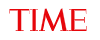 September 6, 2019 https://time.com/5669863/best-songs-of-the-week-camila-cabello-adam-lambert/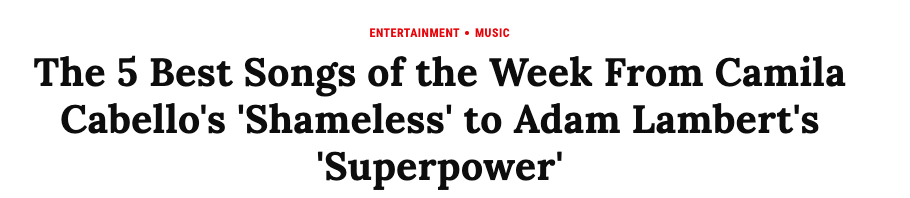 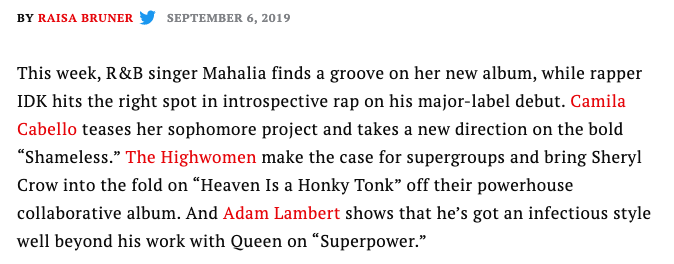 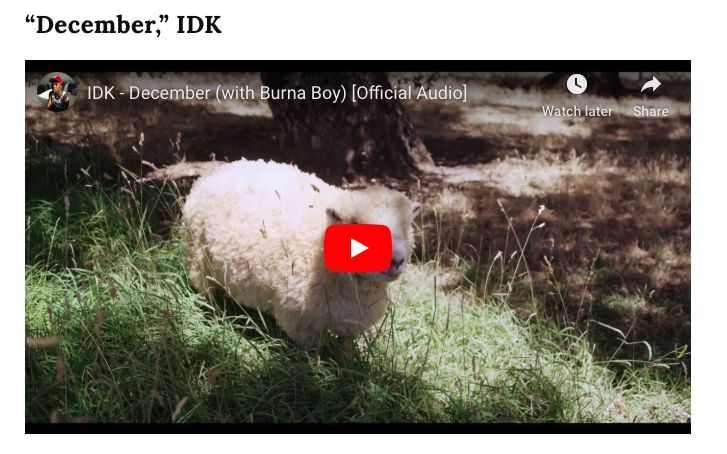 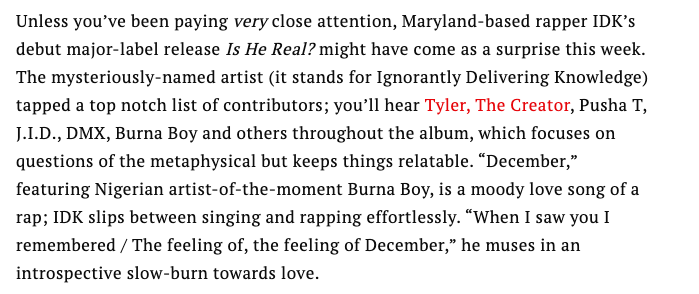 